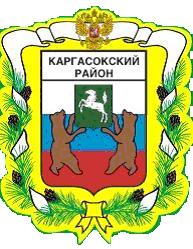 МУНИЦИПАЛЬНОЕ ОБРАЗОВАНИЕ «Каргасокский район»ТОМСКАЯ ОБЛАСТЬДУМА КАРГАСОКСКОГО РАЙОНА           Заслушав информацию, представленную заместителем Главы Каргасокского района по общественной безопасности – начальником отдела общественной безопасности Герасимовым С.И. о работе комиссии по делам несовершеннолетних за 2021 год, Дума Каргасокского района РЕШИЛА:Глава Каргасокского района							 А.П. Ащеулов      РЕШЕНИЕ       РЕШЕНИЕ       РЕШЕНИЕ 24.02.2022            №122             №122 с. Каргасокс. КаргасокО работе комиссии по делам несовершеннолетних за 2021 год1. Принять информацию о работе комиссии по делам несовершеннолетних за 2021 год к сведению.Председатель ДумыКаргасокского района     И.В. Кирин 